REPORTE PRELIMINAR DE LESIONADOS CON PÓLVORA - CON CORTE A LAS 7:00 AM DEL 1 DE ENERO DE 2018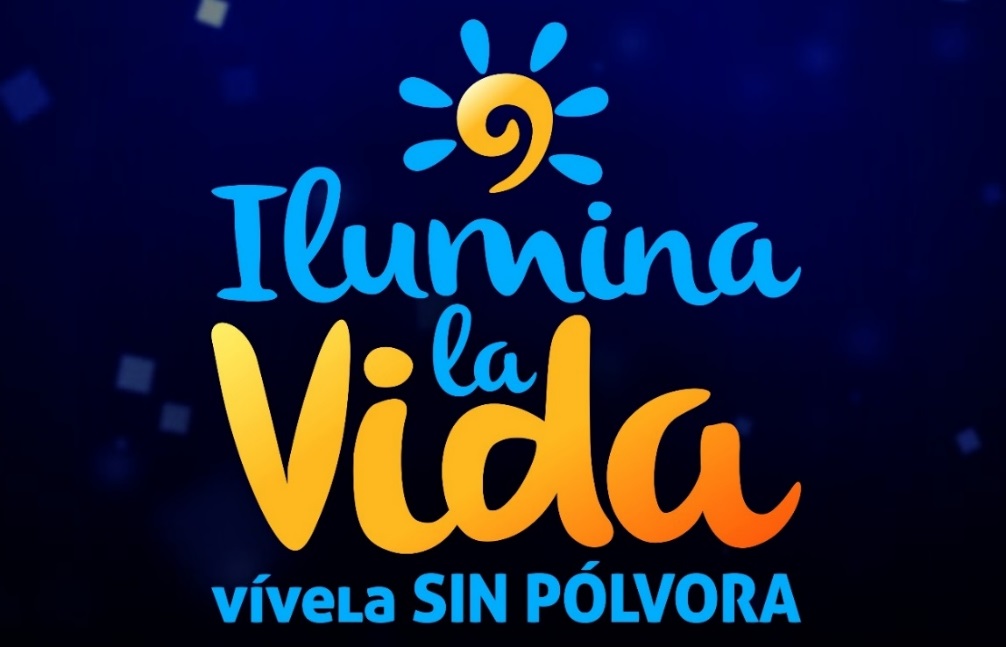 La oficina de Vigilancia en Salud Publica de la Secretaria de Salud del Municipio de Pasto, informa que durante el periodo de vigilancia intensificada por polvora, del 1  de diciembre de 2017 a   1 de enero de 2018 hora 7 am, se tiene un reporte  preliminar de 15 lesionados por polvora, 13 adultos y 2 menores de edad de 5 y 9 años; de los cuales 13 casos pertenencen al sexo masculino y 2 al sexo femenino, en la clasificacion por grado de lesion se tiene : 1 caso grado 1, 8 casos grado 2 y 5 casos grado 3, de los cuales 3 presentaron amputacion de dedos; 6 personas lesionadas estaban en estado de alicoramiento al momento de la lesion.Las comunas donde se presentaron los casos fueron la comuna 10 con 4 casos, seguida por las comunas 3 y 4 con 3 casos cada una, la comuna 5 con 2 casos y las comunas 6,9 y 12 con 1 caso cada una.Invitamos a la comunidad a continuar con la denuncia RECOMPENSA POR INFORMACIÓN DE SITIOS DE FABRICACIÓN, ALMACENAMIENTO Y DISTRIBUCIÓN DE PÓLVORA.LINEAS HABILITADAS LAS 24 HORAS: 123 Y CELULAR Información: Secretaria de Salud Diana Paola Rosero. Celular: 3116145813 dianispao2@msn.com Somos Constructores de PazOficina de Comunicación SocialAlcaldía de Pasto